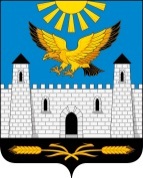                           ГIАЛГIАЙ                                                                РЕСПУБЛИКА      РЕСПУБЛИКА                                                        ИНГУШЕТИЯГОРОДСКОЙ СОВЕТ ДЕПУТАТОВ МУНИЦИПАЛЬНОГО ОБРАЗОВАНИЯГОРОДСКОЙ ОКРУГ ГОРОД КАРАБУЛАКЭЛДАРХА ГIАЛА СОВЕТ              386231, РИ, г. Карабулак, ул. Джабагиева, 142, Здание городского Совета депутатов, тел./(ф):88734 44-48-47, e-mail: gorsovet-06@mail.ru                                                             РЕШЕНИЕ  №   6/3-4                                                                           "    26    "        июля      2022 г.Карабулак"О даче согласия на принятие в муниципальную собственность муниципального образования "Городской округ город Карабулак" имущества из государственной собственности  Республики Ингушетия "Рассмотрев письмо Главы муниципального образования "Городской округ город Карабулак" от 20.07.2022 г.№ 2275101-15, в соответствии с Гражданским кодексом Российской Федерации, Федеральным законом от 06.10.2003 N 131-ФЗ "Об общих принципах организации местного самоуправления в Российской Федерации", Уставом муниципального образования "Город Карабулак", Положением о порядке управления и распоряжения имуществом, находящимся в собственности муниципального образования "Городской округ город Карабулак" утвержденным решением городского Совета депутатов муниципального образования "Городской округ город Карабулак" Республики Ингушетия от 26 февраля 2019 г. N 2/5-3, городской Совет депутатов муниципального образования "Городской округ город Карабулак" решил:1. Дать согласие на принятие в муниципальную собственность муниципального образования "Городской округ город Карабулак" из государственной собственности Республики Ингушетия имущества согласно приложению к настоящему решению. 2. Установить, что право муниципальной собственности муниципального образования "Городской округ город Карабулак" на имущество, указанное в приложении к настоящему решению, возникает с даты подписания акта приёма-передачи.3. Настоящее решение вступает в силу с момента его принятия.Председатель городского Совета депутатов муниципального образования"Городской округ город Карабулак"                                                   М.А.Мартазанов Приложение к решению городского Совета депутатов 
муниципального образования "Городской округ город Карабулак"от 26 июля 2022 г. № 6/3-4Перечень 
имущества, принимаемого в муниципальную собственность муниципального образования "Городской округ город Карабулак" из государственной собственности Республики Ингушетия№ п/пНаименование имуществаМесторасположениеДиаметр, ммДиаметр, ммПротяженность, мПротяженность, м1водопроводная сетьРИ, г. Карабулак, 2-й микрорайон, ул.26 Апреля 110110125012502водопроводная сетьРИ, г. Карабулак, 2-й микрорайон, ул. Ахриева 110110110011003водопроводная сетьРИ, г. Карабулак, 2-й микрорайон, ул. Бачалова 1101105005004водопроводная сетьРИ, г. Карабулак,  2-й микрорайон,  ул.Бородацкого 110110130013005водопроводная сетьРИ, г. Карабулак, 2-й микрорайон, ул. Весенняя 1101105005006водопроводная сетьРИ, г. Карабулак, 2-й микрорайон,ул. Восточная 1101107007007водопроводная сетьРИ, г .Карабулак, 2-й микрорайон, ул. Градусова 110110145014508водопроводная сетьРИ, г .Карабулак, 2-й микрорайон, ул. Дьякова 110110102510259водопроводная сетьРИ, г. Карабулак, 2-й микрорайон, переулок Крайний 11011030030010водопроводная сетьРИ, г. Карабулак, 2-й микрорайон, ул. Летняя 11011050050011водопроводная сетьРИ, г. Карабулак, 2-й микрорайон, ул. Новая Нефтяная 1101101050105012водопроводная сетьРИ, г. Карабулак, 2-й микрорайон, ул. Новая Осканова 1101101300130013водопроводная сетьРИ, г. Карабулак, 2-й микрорайон, ул. Осеняя 11011050050014водопроводная сетьРИ, г. Карабулак, 2-й микрорайон, ул. Промысловая 11011045045015водопроводная сетьРИ, г. Карабулак, 2-й микрорайон, переулок Спокойный 11011030030016водопроводная сетьРИ, г. Карабулак, 2-й микрорайон, переулок Средний 110110	300	   	300	   17водопроводная сетьРИ, г. Карабулак, 2-й микрорайон,  ул. Степная 11011050050018водопроводная сетьРИ, г. Карабулак, 2-й микрорайон,  ул. Осканова 1101101450145019водопроводная сетьРИ, г. Карабулак, 3-й микрорайон, ул. Адыгейская 11011067567520водопроводная сетьРИ,  г. Карабулак, 3-й микрорайон, ул. Астраханская 11011090090021водопроводная сетьРИ, г. Карабулак, 3-й микрорайон, ул. Балкарская 11011032532522водопроводная сетьРИ,  г. Карабулак, 3-й микрорайон, ул. Башкирская 11011040040023водопроводная сетьРИ, г. Карабулак, 3-й микрорайон,  ул. Волгоградская 11011075075024водопроводная сетьРИ, г. Карабулак, 3-й микрорайон  ул. Воронежская 11011055055025водопроводная сетьРИ, г. Карабулак, 3-й микрорайон, ул. Грузинская 11011057557526водопроводная сетьРИ,  г. Карабулак, 3-й микрорайон, ул. Кабардинская 11011033533527водопроводная сетьРИ, г. Карабулак, 3-й микрорайон,  ул. Казахская 11011060060028водопроводная сетьРИ, г. Карабулак, 3-й микрорайон, ул. Карачаевская 11011080080029водопроводная сетьРИ, г .Карабулак, 3-й микрорайон, ул. Краснодарская 11011070070030водопроводная сетьРИ,  г. Карабулак, 3-й микрорайон, ул. Нагорная 11011022022031водопроводная сетьРИ, г. Карабулак, 3-й микрорайон, ул. Петербургская 1101101100110032водопроводная сетьРИ, г. Карабулак, 3-й микрорайон, ул. Ростовская 11011073573533водопроводная сетьРИ, г. Карабулак, 3-й микрорайон, ул. Ставропольская 1101101025102534водопроводная сетьРИ, г. Карабулак, 3-й микрорайон, ул. Татарская 11011073073035водопроводная сетьРИ, г. Карабулак, 3-й микрорайон, ул. Черкесская 11011034034036водопроводная сетьРИ, г. Карабулак, 3-й микрорайон, ул. Чеченская 11011055055037водопроводная сеть РИ, г. Карабулак, 4-й микрорайон, ул. Ачалукская 11011075075038водопроводная сетьРИ, г. Карабулак, 4-й микрорайон, ул. Бекбузарова 110110700700 39водопроводная сетьРИ, г. Карабулак, 4-й микрорайон, ул. Виноградная 11011075075040водопроводная сетьРИ, г. Карабулак, 4-й микрорайон, ул. Вишневая 11011075075041водопроводная сетьРИ, г. Карабулак, 4-й микрорайон, ул. Восточная 11011040040042водопроводная сетьРИ, г. Карабулак, 4-й микрорайон, ул. Горная 11011030030043водопроводная сетьРИ, г. Карабулак, 4-й микрорайон, ул. Грушевая 11011075075044водопроводная сетьРИ, г. Карабулак, 4-й микрорайон, ул. Достоевского 11011063563545водопроводная сетьРИ, г. Карабулак, 4-й микрорайон,  ул. Кавказская 11011075075046водопроводная сетьРИ, г. Карабулак, 4-й микрорайон, ул. Казбекская 11011075075047водопроводная сетьРИ, г. Карабулак, 4-й микрорайон, ул. Малгобекская 1101102350235048водопроводная сетьРИ, г. Карабулак, 4-й микрорайон, ул. Мальсагова11011070070049водопроводная сетьРИ, г. Карабулак, 4-й микрорайон, ул. Назрановская 11011060060050водопроводная сетьРИ, г. Карабулак, 4-й микрорайон, ул. Нальгиева 11011070070051водопроводная сетьРИ, г. Карабулак, 4-й микрорайон, ул. Ореховая 11011075075052водопроводная сетьРИ, г. Карабулак, 4-й микрорайон,  ул. Сиреневая 11075075053водопроводная сетьРИ, г. Карабулак, 4-й микрорайон, ул. Солнечная 11077577554водопроводная сетьРИ, г. Карабулак, 4-й микрорайон, ул. Тембота Бекова 11067567555водопроводная сетьРИ, г. Карабулак, 4-й микрорайон, ул. Тенистая 11070070056водопроводная сетьРИ, г. Карабулак, 4-й микрорайон, ул. Терская 11072572557водопроводная сетьРИ, г. Карабулак, 4-й микрорайон, ул. Толстого 11063063058водопроводная сетьРИ, г. Карабулак, 4-й микрорайон, ул. Тонта Укурова 11072072059водопроводная сетьРИ, г. Карабулак, 4-й микрорайон, ул. Х.Осмиева 11065065060водопроводная сетьРИ, г. Карабулак, 4-й микрорайон, ул. Северная11077577561водопроводная сетьРИ, г. Карабулак, 4-й микрорайон, ул. Борова 11017017062водопроводная сетьРИ, г. Карабулак, 4-й микрорайон, ул. Лермонтова11017017063водопроводная сетьРИ, г. Карабулак, 4-й микрорайон, ул. Пушкина11017017064водопроводная сетьРИ, г. Карабулак, 4-й микрорайон, ул. Прохладная11063063065водопроводная сетьРИ, г. Карабулак, 4-й микрорайон, ул. Чехова110400400